Name: _____________________________________   Review for Midyear Exam (2017-18)Cells and Genetics1. Which cells in the human body normally have a diploid number of chromosomes in their nuclei?	a) all cells					b) only cells produced by mitosis	c) only cells produced by meiosis			d) only reproductive cells2. The diploid chromosome number in humans is…	a) 23						b) 46	b) 48						d) 923. The following is a portion of a DNA strand: CCG ATT TGC ACG.  The complimentary DNA strand would be :	a) CCG ATT TGC ACG			b) GGC TAA ACG TGC	c) GGC UAA UCG UGC			d) CCG TAU UCG UGC4. Crossing over of chromosomes is most likely to occur during:	a) meiosis					b) mitosis	c) cell death					d) fertilization5. DNA is made up of  ___________ types of nucleotides	a) 1						b) 2	c) 3						d) 46. Why do cells divide? 			1. To make new cells (growth)			2. To repair tissue7. Give 3 differences between the processes of Mitosis and Meiosis.a. Cells produced by mitosis have 46 chromosomes, cells produced by meiosis have 23 chromosomesb. Mitosis results in 2 daughter cells, meiosis results in 4 daughter cells c. Mitosis is used for growth and repair of tissues, meiosis is used only to produces reproductive cells (gametes). 8. Identify the processes as Meiosis or Mitosis Produces identical cells					  MitosisUsed for sexual reproduction				  MeiosisHas 2 cell divisions				                MeiosisContains 46 chromosomes (human cell)			 MitosisProduces gametes				                 	 MeiosisProduces 4 daughter cells					  MeiosisContains half the genetic material of parent cell		  MeiosisUsed for growth and repair of cells and tissues		Mitosis9. What do the letters GMO mean? Genetically modified organism10. Give 2 methods to create a GMO:	1- Insert genes of another organism to make the first organism more resilient (ex: making wheat grow shorter so it is not killed by high winds)	2- Change the genes of an organism so it will not be effected by pesticides, herbicides etc.Reproduction and PubertyGametes area) Sex cells			c) nb) Haploid			d) A, B and C are all correctFertilization occurs….a) When ovulation happensb) When the sperm fuses with the ovumc) When a female has her periodd) When a male and female have intercourseWhat is a Zygote?a) A fertilized ovum			c) An immature ovumb) A follicle				d) A gland which secretes hormonesThe _____1______ gland is found in both males and females it secretes _____2_____ and _____3_____. Days 1-5 in the menstrual cycle are referred to as …1… and days 15 – 28 are referred to as…1… 6.  In females, progesterone is responsible for:a) Preparing the uterus for implantation and stimulating the production of milk in pregnant womenb) The degeneration of the uterine lining, causing females to get their periodsc) Causing the release of ova from the ovaries.7.  In the female, once fertilization takes place, the embryo implants itself in the…a) Endometriumb) Ovariesc) Fallopian tube8. What hormone is responsible for ovulation?a) FSHb) LHc) Estrogen9.  True or False: a- Hormones secrete glands	     F	b- The male hormones are testosterone, FSH and LH      Tc- The primary sexual characteristic for males is the start of their cycle and sperm production     Fd- A penis must be erect on order to ejaculate.     Te- A female cannot get pregnant form pre-mature ejaculation.     F10. Give three secondary sexual characteristics which occur in females only.	Breast development, pelvis widens, fatty tissues on the hips11. Give a secondary sexual characteristic which occurs in both males and females.	Underarm hair appears, pubic hair appears, psychological changes occur12. Name the two hormones responsible for the maturation of the follicle. 1.  FSH2.  LH13.  What is the difference between an oocyte and an ovum? 	An oocyte is a cell capable of becoming a mature ovum and a ovum is a mature oocyte capable of being fertilized14.  Define infertility.	The inability to conceive a child after 12 months of sexual relations without contraception15.  What are all of the methods couples can use to help have a child when they are deemed infertile?Ovarian stimulation        Artificial Insemination        In Vitro Fertilization        Microinjection16.  List 2 pros and 2 cons that accompany assisted reproduction.        Pros:          -Infertile couples can have children           -Same-sex couples can have children        Cons:          -Risk of multiple births             -Expensive          -Frozen embryos need to be dealt with          - Risk of embryo selection based on desired traitsNutrition & Digestion1. . Fill in the table2. What 4 nutrients are responsible for regulating metabolism?3. Calculate the kJ intake of the cookies:15 g of carbohydrates 	8 g of fat 	3 g of protein15 g  x  17 kJ/g  = 255 kJ			8 g  x  37 kJ/g = 296 kJ		    3 g  x  17 kJ/g = 51 kJ255kJ  +  296kJ  + 51kJ  = 602 kJ in the cookie4. Give the definitions of the following terms:5. What is the passageway food follows when it is digested and give the mechanical breakdown that occurs at each place? 6. What are the 5 glands of the digestive system and what enzyme do they release? 7. Write all the chemical breakdowns chicken will go through to bring it to its simplest form so absorption of the nutrient can occur.  Include the locations of the chemical breakdown and the enzyme involved.Chicken = Protein → Amino AcidsThe gastric glands of the stomach release pepsin, which reacts with the hydrochloric acid also found in the stomach to begin breaking the bonds between the amino acids.  The intestinal juices and the trypsin secreted by the pancreas into the small intestine finish breaking the bonds between the amino acids8. Write all the chemical breakdown pasta will go through to bring it to its simplest form so absorption of the nutrient can occur.  Include the locations of the chemical breakdown and the enzyme involved.Pasta = Carbohydrate → Glucose (Simple Sugars)Salivary amylase (saliva) starts breaking down the long glucose chains in the mouth.  Hydrochloric acid and Intestinal amylase will complete the breakdown in the small intestines.  Insulin secreted by the pancreas into the small intestines will help to regulate the process.9. Write all the chemical breakdown butter will go through to bring it to its simplest form so absorption of the nutrient can occur.  Include the locations of the chemical breakdown and the enzyme involved.Butter = Fat → Glycerol and Fatty AcidsLipase secreted by the small intestine and the pancreas break the fatty acids apart from the glycerol backbone in the small intestine.10. Where does the absorption of all the simple nutrients occur? Why can it occur there?Absorption occurs in the small intestine.  It can occur here because the nutrients are in a simple enough form to pass (diffuse) through the cell membrane of the cells lining the small intestine.11. Where does the absorption of water, vitamins and minerals occur?In the large intestine12. Explain the reason constipation occurs and give possible solutions.Not enough water or fiber in a person’s diet or waste moving too slowly through the large intestine.  This can be solved by increasing the intake of water and foods rich in fiber and increase physical activity.13. Explain the reason diarrhea occurs and give possible solutions.Not enough water being absorbed by the large intestines or the waste moving too quickly through the large intestine.  This can be solved by monitoring and reducing the intact of water and fiber-rich foods, limiting physical activity and eating foods that take longer to digest, such as complex carbohydrates.14.  What is the function of the digestive system?To break down food in simple nutrients so that it can be used by the body and to eliminate the waste products and excess substances.15. Fill in passageway on the diagram.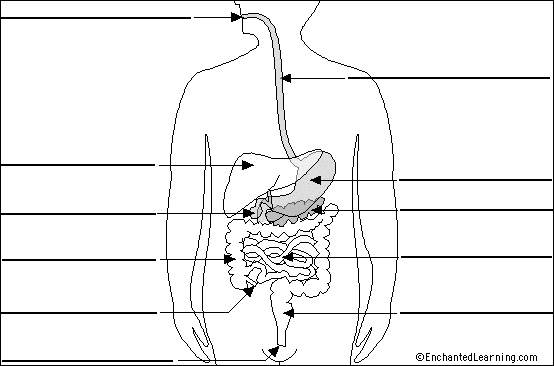 16. Complete the following table concerning the digestive system:Organization of, Properties of, and Changes to Matter1. State whether the following are examples of chemical (c) or physical (p) changes:2. What reactions (signs) tell you a chemical change occurred?A change in colour	A precipitate is formedA gas is produced		A light is emitted and/or heat is released or absorbed3. Fill in the table4. Explain what a decomposition reaction is. Give an example, and two reactions (signs) that tell you something was decomposed.A chemical reaction where a substance is broken down into 2 or more substances.  Example: Water → Hydrogen + Oxygen 	( 2 H2O → 2H2 + 2O )The remaining product has a lower mass than the initial substance, a gas is released, a colour change is observed5. Explain what a synthesis reaction is. Give an example and explain two reactions (signs) that tell you a something new was produced.A chemical reaction where 2 or more reactants combine to form a new product.Example: Hydrogen + Oxygen → Water 	( 2H2 + O2 → 2H2O )The new product has a greater mass than either of the initial substances, a colour change is observed, a precipitate is formed.6. Give the 4 types of properties and two examples of each.Physical Property: colour, density		Chemical Property: Conductivity, pHPhysical Characteristic Property: melting point, density        Physical Non-characteristic Property: mass, volumeChemical Characteristic Property: DNA, conductivity           Chemical Non-characteristic Property: transparency, lustre. 7. What is the definition of density and what is the density of water?Density is the amount of matter (mass) in a given volume of a substance.  The density of water is 1.00 g/mL 8.  How are the following properties determined (measured/calculated)?9. Fill in the table.10. Fill in the table for what reaction will be observed.11. What are the definitions of the following?Malleability Ability of a substance to bend or flex when pressure is applied Luster    The way light reflects of a surface, how shiny a substance is12. From a scale of 0-14 give the range of an acid, a base and a neutral solution.Acid: 1-6	Base: 8-14	Neutral: 713. Which of the following are not characteristic properties of water?  a) boils at 100℃           b) dissolves sugar        c) has a pH of 7            d) freezes at 0℃e) volume of 25mL       f) is transparent           g) density of 1g/mL      h) tastelessB, E, F, H 14. Which of the following best describes the behaviour of the particles (use particle model)?  The bonds in a solid become stronger when phased into a liquid The more the temperature increases, the more the particles vibrate in a liquid The change from gas to solid allows the particles to stay as far away from each other as possibleAn increase in temperature will cause the bonds of a liquid to weaken15.  Select the best definition of a characteristic property: A property of a solid, liquid or gas, which is unique to that substance. A property of a metal and nonmetal that describes where on the period table the element appears. A property that is not unique to individual substances. A property of any object or living thing, such as mass and colour.16. Match the gas with the appropriate test:i- Hydrogen                                           A. Turns limewater cloudyii- Carbon dioxide                                 B. Causes a flaming splint to popiii- Oxygen                                           C. Causes a glowing splint to re-lighta) i -A,  ii-B,  iii-C           b) i-C,  ii-A,  iii-Bc) i-B,  ii-C,  iii-A            d) i-B,  ii-A,  iii-C17.  Bobby needs to find the density of a solid. Use the table below he created after conducting his experiment to find the objects mass and volume (by water displacement).                                                                                     How could Bobby solve for the density of the solid? (show all  work)Volume of Solid: 16.8 mL – 12.0 mL = 4.8 mLDensity = Mass ÷ Volume 	= 12.32 g  ÷  4.8 mL	= 2.57 g/mLDensity: 2.57 g/mL 18. Decomposition is the transformation of complex molecules into simpler molecules or into atoms. What is the reverse process known as?Reverse process: Synthesis 19. When 2 clear liquids are mixed together and result in a yellow solid being produced. What type of change took place?   Solids can be produced in a chemical reaction with liquids. What do we call this solid?a)  Type of change? Chemicalb) Justification:  A solid was formedc) Name of solid? PrecipitateRespiratory System and Fluids1. Which gas, referred to as an oxidizing agent, makes the combustion of nutrients possible?	Oxygen2.  During inhalation, in which direction does the diaphragm move?	Down (it lowers)3.  True or False	a) The volume of the rib cage increases during exhalation False	b) Air pressure in the lungs decreases during inhalation True4.  List three functions of the nasal cavities:	Warm the airFilter the airHumidify (moisten) the air5. What body parts are shared by the digestive system and the respiratory system?	Mouth and pharynx6. What defense do we have against foreign particles like pollen, dust and pollution? Nasal hairs, mucus and cilia in the trachea to keep foreign particles from reaching the lungs7. Give the definition of a fluid. What substances are fluids?A fluid has no definite form and has the ability to flow in all directions. Liquids and gasses are fluids8. What fluids are incompressible? Explain incompressibility is using the particle theory of matter.Liquids are incompressible because the molecules are already too close together to have the volume reduced.9. What fluids are compressible? Explain compressibility using the particle theory of matter. Gasses are compressible; this is because the molecules have enough space between them that the volume of the substance can be reduced, or compressed.10. Label the diagram below: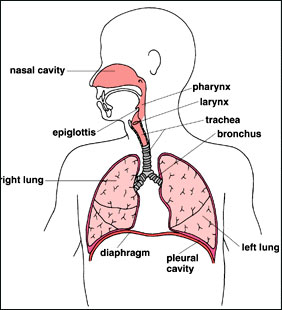 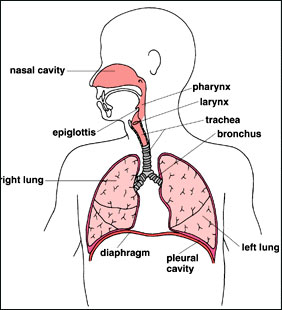 11. Below is a diagram of a lung and it components. Label the diagram using the following words: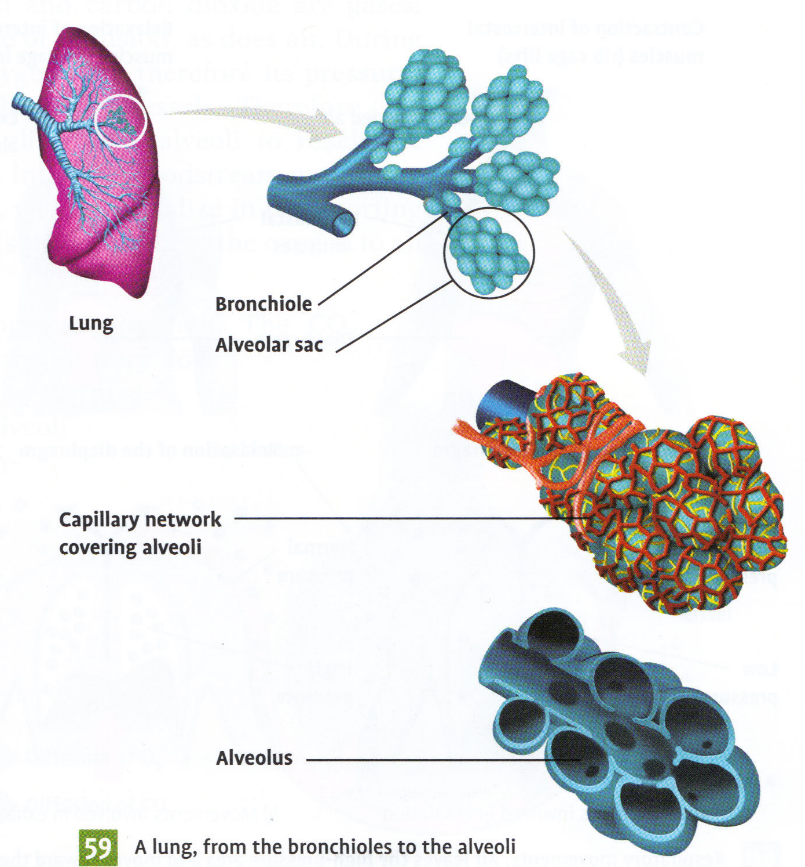 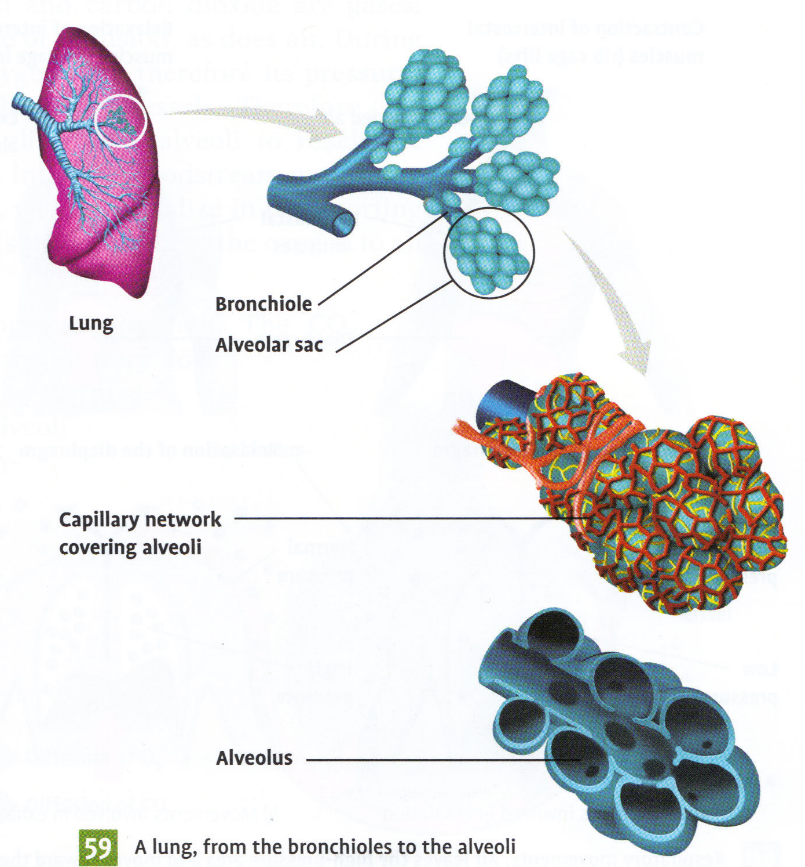 12. Place the following statements below in the order that they occur during inspiration:the molecule enters the alveolusthe molecule crosses the tracheathe molecule crosses the pharynxthe molecule enters a bronchiolethe molecule enters the nasal cavitythe molecule crosses the larynxthe molecule enters one of the bronchi__E___  __C___  __F___  __B___  __G___  __D___  __A___13. In order for inspiration to occur, does the air pressure inside the lungs have to be higher or lower than surrounding air pressure? Why?It needs to be lowers because the air will move from the area of high pressure to lower pressure.14. Explain why a gas is considered a fluid?A fluid takes the shape of its container and has the ability to flow in all directions; both of these things are true for a gas.15. Explain why a liquid is considered an incompressible fluid?A liquid takes the shape of its container and has the ability to flow but it is considered an incompressible fluid because a liquid has a definite volume.16. At a birthday party you fill balloons with helium and they all rise to the ceiling. The next morning the balloons were still floating but had fallen quite a bit. By nighttime the balloons had fallen to the floor and the volume has decreased greatly.What term describes why the balloons have fallen down? DiffusionWhy was the helium able to escape?The balloon is a semi-permeable membrane and the molecules of helium are small enough to slowly pass through.Explain in detail, why the volume of the balloon decreases. As the volume of helium decreases there is less and less pressure being applied to the balloon from the inside.  This results in the balloon decreasing in volume as there is less pressure keeping the balloon inflated.17. a) What is the respiration formula? Nutrients + O2 → CO2 + Energy + Waste      b) Where does this reaction occur and why does it occur there? It occurs in the cells because that is where the nutrients and oxygen are able to combine and it is the cells that need the energy. 18. What is the waste product of respiration, where is it produced and why is it produced there?Carbon dioxide is the waste product, it is produced in the cells because this is where cellular respiration takes place19.  What is the functional unit of the lungs?AlveoliCirculatory and Lymphatic Systems1. Give three differences between arterial and venous blood?1 Arterial blood is bright red, venous blood is dark red2 Arterial blood is rich in oxygen, venous blood is rich in carbon dioxide3 Arterial blood is found in the arteries and venous blood is found in the veins2. Fill in the table                              .3. What is the largest artery?The aorta4.  What is the function of the systemic and pulmonary circulation?The function of system circulation is to take oxygenated blood to the body’s cells and collect the carbon dioxide from cellular respiration.The function of pulmonary circulation is to take the deoxygenated blood to the lungs and exchange the carbon dioxide for oxygen to take to the body’s cells.5. What type of blood vessel allows for diffusion? Where does diffusion occur?Capillaries allow for diffusion to occur.  This occurs everywhere in the body at the cellular level because every single cell needs oxygen for cellular respiration and produces carbon dioxide as a waste product to be removed. 6. Fill in the table.7. Explain what blood pressure and pulse measures.Blood pressure measures the force with which the blood is pushing against the arterial walls.  Pulse measures the number of times the heart beats (contract and relaxes) within a certain period of time, usually in 1 minute.8. What is the minimum of a high blood pressure reading? Explain why a person will have a high blood pressure result. What are things that a person does that might cause them to have high blood pressure?A systolic pressure of greater than 120 and/or a diastolic pressure of greater than 80 is considered to be high.  A person might have high blood pressure due to narrowing of the arteries, which means the arteries will be under greater pressure as the blood moves through.  High blood pressure can be caused by poor diet (ex: a diet high in saturated fats) or lack of physical activity.  Situations of high stress or anxiety have also been linked to high blood pressure.9. Fill in the diagram. 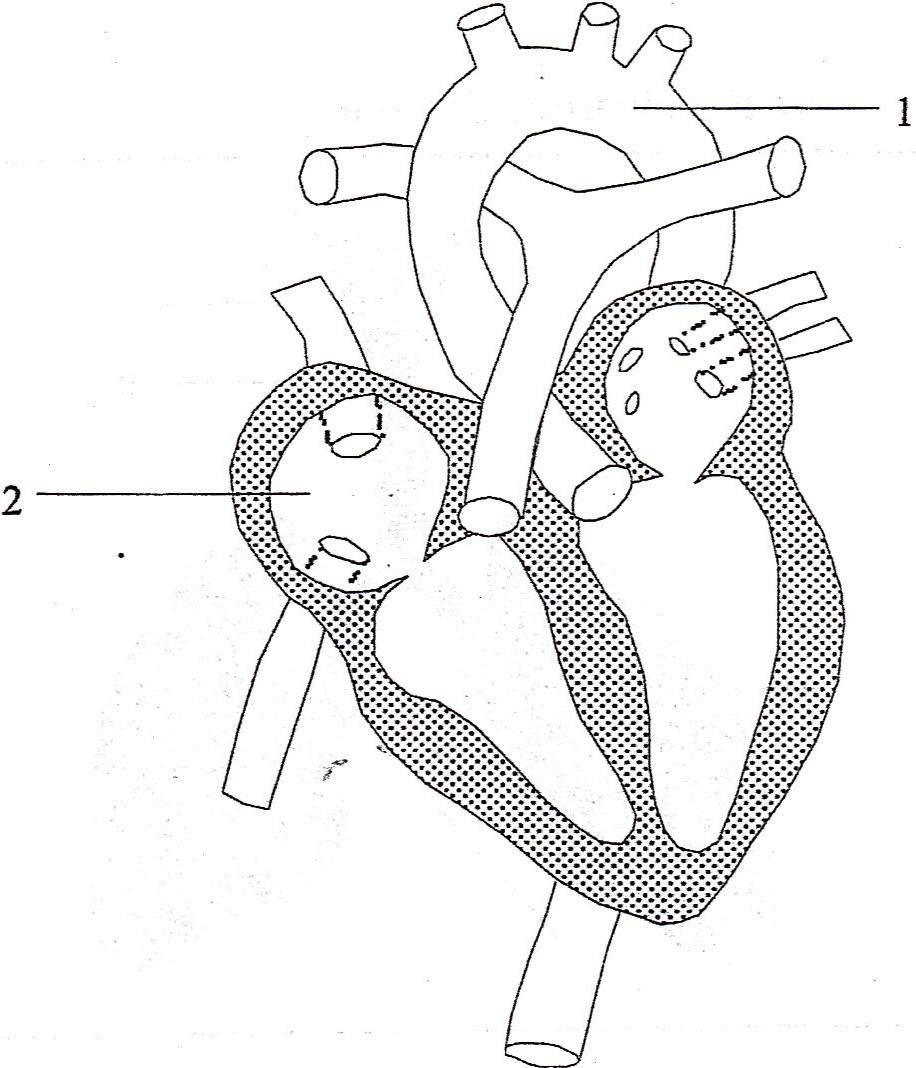 .10. What is the function of the circulatory system?To bring nutrients and oxygen to the cells of the body and collect cellular waste and carbon dioxide to be removed from the body.11. Give 3 differences between white blood cells and red blood cells	1. Red blood cells are much smaller than white blood cells	2. There are more red blood cells in the blood than white blood cells3. Reb blood cells are responsible for transporting gases (O2 and CO2), white blood cells are responsible for defending the body against microorganisms12. What makes blood red? Hemoglobin13. Describe what happens when an antigen enters the body:The presence of an antigen will trigger an immune response by the body.  White blood cells will begin to produce antibodies to destroy the antigens.  If the body has been exposed to this antibody before, the production of antigens will be faster and more effective.  If it is an antigen that the body has not yet encountered, the production of antibodies will take longer.  In this case a person will experience symptoms and would be considered to be “sick”. 14. Define the following terms:15. Complete the chart16.  On the heart diagram put in the following parts: right ventricle, pulmonary vein, superior vena cava and left atrium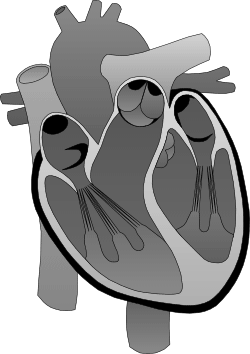 17. Give the description and function of the parts mentioned in question 16.18. Where are the following structures located (relative to the heart) and what are their functions:19. Describe the pathway of Pulmonary Circulation. Begins at the right ventricle → pulmonary artery → lungs (gas exchange: CO2 out of the blood, O2 into the blood) → pulmonary vein → left atrium20. Describe the pathway of Systemic Circulation. Begins at the left ventricle → aorta → arteries → arterioles → capillaries (gas exchange: O2 out of the bool, CO2 into the blood) → venules → veins → vena cave → right atrium21.  How do the digestive and circulatory systems work together to achieve cellular respiration? The digestive system breaks down food into simple nutrients that can diffuse into the blood to be transported to all of the body’s cells.  The circulatory system bring the oxygen that enters the body through the respiratory system to the body’s cells and collects the carbon dioxide to return to the lungs to be exhaled.  Cellular respiration requires both nutrients and oxygen to produce energy that can be used by the cells.  This is how the two systems work together in order for cellular respiration to be possible22. What can happen when there is a blockage in the circulatory system? A blockage in the circulatory system means the blood cannot pass properly to the body’s cells, the lungs and the heart.  This can result in a serious medical condition such as a heart attack, stroke or damage to the bool vessels such as an aneurism23.  Explain the purpose of a vaccination and how it works. To protect the health of the people that receive them which will prevent them from developing diseases with dangerous consequences. They contain antigens (bacteria, viruses, virus fragments, etc.) that are weakened and cannot transmit disease. The body still produces antibodies to eliminate these antigens that will be effective against the real disease.24.  What is the function of antibodies?An antibody is a substance produced by certain white blood cells that can neutralize specific antigens.25.  What are the 2 ways someone will acquire immunity?By contracting the virus or bacteria (natural acquisition).By receiving a vaccine (artificial acquisition).26.  Explain how blood donation and receiving works.A blood transfusion is the injection blood products (usually red blood cells) from one person to another. The blood types have to be compatible for them to be received by the recipient.27.  Can O- donate to B+, why?Yes, because O- is the universal donor. Because there are no antigens on the O- blood, and therefore the B+ has no antibodies against it. .28.  Can B+ donate to O-, why?No because the O- blood has antibodies against B antigens and RH antigens.29.  Why is O- the universal donor?Because there are no antigens present therefore no antibodies against it.30. Why is AB+ the universal recipient?Because both antigens A and B are present and because it is RH positive it can receive blood that is RH negative.31.  Complete the table:32.  During a blood typing lab, how can we determine what our blood type is? Agglutination : you use anti A, anti B and anti RH serum, if there is a sandy like appearance with that serum then you have that antigen on your red blood cells. 33.  Complete the following table regarding the lymphatic system34. Our bodies are defended by: White blood cellsDefense mechanisms:123a)PituitaryEstrogenProgesteroneb)FSHEstrogenLHc)PituitaryFSHLHd)PituitaryTestosteroneEstrogen12a)Menstrual phase Proliferation phaseb)Proliferation phaseSecretory phasec)Menstrual phaseSecretory phased)Secretory phaseMenstrual phaseProteinCarbohydratesFatsFunctionGrowth and Repair3rd source of Energy1st source of Energy 2nd source of EnergyExamples of itMeats and AlternativesTofuPastas and GrainsFruits and VegtablesMilk and DairyMeat and OilsNumber of gramsneeded per day2 grams/KG of body weightApprox 500 gApprox 75 gWhat you multiplyto get from grams (g) into kJ X 17kJ/g X 17 kJ/g X 37 kJ/gThe amount of kJneeded per day 34 kJ per KG of body weight 8500 kJ 2775 kJVitaminsMineralsWaterFibreChemical breakdownor change A breakdown or change that results in a chemical change, the new substance is chemically different from the originalMetabolism The rate at which the body breaks down and uses nutrients Nutrients + Oxygen → Carbon Dioxide + Energy + cellular wastePhysical breakdownor change A breakdown or change that only effects the physical appearance of a substance, it remains chemically unchanged (is still the same substance)Physical breakdownor change A breakdown or change that only effects the physical appearance of a substance, it remains chemically unchanged (is still the same substance)Gland An organ or group of cells that produces secretionsEnzyme A secretion produced by a gland that helps with the chemical digestion of nutrientsEnzymePeristalsis_ The sequential contractions of musclesAbsorption The taking up of nutrients from the digestive system into the body (circulatory system)LocationMechanical BreakdownMouthChewingPharynxSwallowing/PeristalsisEsophagusPeristalsisStomachMixing and ChurningSm. IntestinePeristalsisLg. IntestinePeristalsis and AbsorptionGlandEnzymeSalivarySalivary Amylase Stomach GlandsHydrochloric AcidGastric JuicesPepsinIntestinal Glands (Sm. Intestines)Intestinal AmylaseIntestinal JuicesLipaseLiverBilePancreas InsulinTrypsinPartMechanical TransformationChemical TransformationGlandMouthChewing and MoisteningSalivary Amylase begins breaking down CarbohydratesSalivary GlandsPharynxSwallowing (Peristalsis)XXEsophagusPeristalsisXXStomachMixing and ChurningBegin the breakdown of protein into amino acid  Stomach GlandsSm. IntestinePeristalsisComplete the breakdown of protein into amino acids and the breakdown of carbohydrates in simple sugars (glucose).Breakdown fats into fatty acids and glycerolIntestinal GlandsLg. IntestinePeristalsisXXa- Ice melting  Pd- Mixing salt and water  Pg- Toasting bread  Cb- A bike rusting  Cc- A fire occurring  Ce- Making Jell-0  Pf- Water evaporating  Ph- Separating a compound Ci- Making  a compound  CTest to IDReaction ObservedCarbon dioxideLimewaterLimewater becomes cloudyOxygenGlowing SplintSplint re-ignitesHydrogenBurning Splint“Pop”RLPBLPCCPConductivitySaltwaterStays redStays blueTurns pinkLight flashesDistilled waterStays redStays blueTurns PinkNo lightAlcoholStays redStays blueStays blueNo lightAcidStays redTurns redTurns pinkLight flashesBaseTurns blueStays blueTurns pinkLight flashesMassVolume WaterVolume Water + Solid12.32 g12.0 mL16.8 mLBlood componentFunction(s)PlasmaLiquid component of blood, contains the suspended blood cells and platelets, carry the nutrientsRed Blood CellsBind oxygen and carry it to the cells, bind CO2 and carry it to the lungsWhite Blood CellsEngulf and digest dead and damaged cell, old red blood cells and microorganismsPlateletsClottingPassagewayType of BloodType of CirculationLeft ventricleOxygenatedSystemicAortaOxygenatedSystemicArteriesOxygenatedSystemicArteriolesOxygenatedSystemicCapillariesOxygenated to Deoxygenated(Gas exchange)SystemicVenulesDeoxygenatedSystemicVeinsDeoxygenatedSystemicVena CavaDeoxygenatedSystemicRight AtriumDeoxygenatedSystemicRight VentricleDeoxygenatedPulmonaryPulmonary ArteryDeoxygenatedPulmonaryLungsDeoxygenated to Oxygenated(Gas exchange)PulmonaryPulmonary VeinsOxygenatedPulmonaryLeft AtriumOxygenatedPulmonaryTermDefinitionAntigenViruses, bacteria, abnormal cells or other substances that produce an immune reactionAntibodySubstance produced by certain white blood cells that can neutralize specific antigens.VaccineA prepared substance designed to provide immunity from a particular antigen. It is often made from weakened or killed form of the microbe, which stimulates the body's immune system to recognize the agent as a threat, destroy it, and keep a record of it, so that the immune system can more easily recognize and destroy it in the futureImmunityAn organism’s resistance to an infection or diseaseBlood transfusionThe process of receiving blood products into one’s own blood intravenously.  Used to replace lost components of bloodDiffusionThe movement of molecules from an area of high concentration to one of lower concentrationSemi permeable membraneA membrane that allows certain substances to pass through, while restricting others.Blood vesselDescription and FunctionPulmonary ArteryTransports the blood from the right ventricle to the lungsPulmonary VeinTransports the blood from the lungs to the left atriumAortaTransports the blood away from the heart, leaving the left ventricle for distribution to the body’s cells.  It is the biggest artery in the bodyVena CavaTransports the blood from the body into the heart, entering the right atrium.  The vena cave are the largest veins of the body.  ArteriesBlood vessels that carry blood away from the heart.VeinsBlood vessels that return blood to the heart.Part of the HeartDescription and Functionright ventricle The lower chamber on the right side of the heart.  Deoxygenated blood enters from the right atrium and leaves by the pulmonary artery. pulmonary veinTransports the blood from the lungs to the left atriumsuperior vena cavaTransports the blood from the upper portion of the body into the heart, entering the right atrium.  left atriumThe upper chamber on the left side of the heart.  Oxygenated blood enter from the lung by the pulmonary veins and exits into the left ventricle.Structure:Function:Pulmonary ArteryLocated at the top of the heart, carries the deoxygenated blood to the lungsAortaLocated at the top of the heart, carries oxygenated blood to the other blood vessels to bring to the body’s cellsInferior Vena CavaLocated at the right side of the heart, brings deoxygenated blood from the lower portion of the body to the right atrium.A+B+AB+O+A-B-AB-O-Donate A+, AB+B+, AB+AB+O+,A+,B+,AB+A+, A-, AB+, AB-B- B+, AB-, AB+AB-, AB+UNIVERSAL DONORReceiveA+, A-, O+, O-B+, B-, O+, O-UNIVERSAL RECIPIENTO+, O-A-, O-B-, O-AB-, A-, B-, O-O-TermsDefinitionLymphA fluid that fills the spaces between the blood vessels and body cells. It allows for exchanges  between blood and body cells.Lymph NodesSmall round structures found along the lymph vesselsPhagocytosisWhen a white blood cell surrounds a foreign antigen and engulfs it to neutralize it.Extracellular FluidFluid outside of the blood vessels and cells. (plasma that leaks out of the blood vessels, mainly water, carries wbc, nutrients, oxygen, carbon dioxide)AntibodySubstance produced by certain white blood cells and that is able to neutralize a specific antigen.AntigenA virus, or bacteria, or abnormal cells or any other substances that can trigger a reaction of the immune systemMechanismActionPhagocytosisEngulf’s antigensDiapedesisWhen the white blood cells leave the blood stream